Председателю районной Организации ПрофсоюзаРаботников народного образования и науки РФПЛАНработы  на август 2022 г.Председатель  ППО                                                                  И.А.Дроздова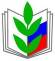 ПРОФСОЮЗ РАБОТНИКОВ НАРОДНОГО ОБРАЗОВАНИЯ И НАУКИ РОССИЙСКОЙ ФЕДЕРАЦИИ(ОБЩЕРОССИЙСКИЙ ПРОФСОЮЗ ОБРАЗОВАНИЯ)БЕЛОЯРСКАЯ РАЙОННАЯ ОРГАНИЗАЦИЯ ПРОФСОЮЗА РАБОТНИКОВ НАРОДНОГО ОБРАЗОВАНИЯ И НАУКИ  РОССИЙСКОЙ ФЕДЕРАЦИИ ПРОФСОЮЗ РАБОТНИКОВ НАРОДНОГО ОБРАЗОВАНИЯ И НАУКИ РОССИЙСКОЙ ФЕДЕРАЦИИ(ОБЩЕРОССИЙСКИЙ ПРОФСОЮЗ ОБРАЗОВАНИЯ)БЕЛОЯРСКАЯ РАЙОННАЯ ОРГАНИЗАЦИЯ ПРОФСОЮЗА РАБОТНИКОВ НАРОДНОГО ОБРАЗОВАНИЯ И НАУКИ  РОССИЙСКОЙ ФЕДЕРАЦИИ ПРОФСОЮЗ РАБОТНИКОВ НАРОДНОГО ОБРАЗОВАНИЯ И НАУКИ РОССИЙСКОЙ ФЕДЕРАЦИИ(ОБЩЕРОССИЙСКИЙ ПРОФСОЮЗ ОБРАЗОВАНИЯ)БЕЛОЯРСКАЯ РАЙОННАЯ ОРГАНИЗАЦИЯ ПРОФСОЮЗА РАБОТНИКОВ НАРОДНОГО ОБРАЗОВАНИЯ И НАУКИ  РОССИЙСКОЙ ФЕДЕРАЦИИ ПРОФСОЮЗ РАБОТНИКОВ НАРОДНОГО ОБРАЗОВАНИЯ И НАУКИ РОССИЙСКОЙ ФЕДЕРАЦИИ(ОБЩЕРОССИЙСКИЙ ПРОФСОЮЗ ОБРАЗОВАНИЯ)БЕЛОЯРСКАЯ РАЙОННАЯ ОРГАНИЗАЦИЯ ПРОФСОЮЗА РАБОТНИКОВ НАРОДНОГО ОБРАЗОВАНИЯ И НАУКИ  РОССИЙСКОЙ ФЕДЕРАЦИИ ПРОФСОЮЗ РАБОТНИКОВ НАРОДНОГО ОБРАЗОВАНИЯ И НАУКИ РОССИЙСКОЙ ФЕДЕРАЦИИ(ОБЩЕРОССИЙСКИЙ ПРОФСОЮЗ ОБРАЗОВАНИЯ)БЕЛОЯРСКАЯ РАЙОННАЯ ОРГАНИЗАЦИЯ ПРОФСОЮЗА РАБОТНИКОВ НАРОДНОГО ОБРАЗОВАНИЯ И НАУКИ  РОССИЙСКОЙ ФЕДЕРАЦИИ 
« 04 »  август 2022 г.
п. Гагарский
п. Гагарский
п. Гагарский
№ 8№№МероприятияСроки исполненияПримечаниеАкция в соцсетях ВКонтакте «Мои цветы»В течение месяцап.Белоярский Рисунки, стихи, поделки  детей членов профсоюза  «Я люблю свой поселок, село, деревню.» Размещение в группе ВКонтакте.До 01.08.Совещание с руководителем ОУ и главным бухгалтерам об увеличении МРОТ и увеличении ФОТ на 4%. Работа с нормативными документами.4 августаДень поселка Белоярский и день Белоярского района. Участие в праздничных мероприятиях.6 августап.БелоярскийСбор списков малообеспеченных семей, членов профсоюза для акции «Помоги собрать ребенка в школу». По форме.25 августаДЮЦ, электронная почта Галаховой Л.А.Акция «Помоги собрать ребенка в школу» для  семей членов профсоюза.С 25 августа по 10 сентябряАкция «Помощь для жителей Донбасса».26 августа – 30 сентября.Подготовка к «Граням таланта»Август, сентябрьПодготовка к турслетуАвгуст, сентябрьОбеспечение своевременного оформление протоколов заседаний профкома, профсоюзных собранийПо мере необходимостиПринять участие в заполнении оценочного листа результативности и профессиональной деятельности  педагогических работников»АвгустКонтроль за поступлением  членских профсоюзных взносовПостоянноРассмотрение письменных и устных заявлений членов профсоюзаПо мере необходимостиРассмотрение заявлений на материальную помощь.По мере необходимостиИнформирование членов Профсоюза о важнейших событиях в жизни профсоюзаПостоянноРабота по сохранению профсоюзного членства и вовлечению в профсоюз новых членов.ПостоянноСоставление списков молодых педагогов стаж до 8 лет. По форме.До 1 сентября. Информирование работников по сбору и выделению заявлений на отдых и лечение работников и их детей. ПостоянноПроведение консультаций работников по трудовому законодательству, соцзащите и другим вопросам.ПостоянноСбор заявок на выдачу путёвок детям сотрудников в загородные оздоровительные лагеря.ПостоянноКонтролировать соблюдение правил внутреннего трудового распорядка учителями и сотрудниками школыПостоянноОформление делопроизводства профсоюзной организации и  профсоюзного уголка ПостоянноФормирование подборок материалов по социально-экономическим, правовым вопросам.ПостоянноПодготовка планов, отчётов работы ППО;АвгустРабота с сайтом ОУ.АвгустПодготовка к регистрации членов профсоюза в АИС. Уточнение списков членов профсоюза. До 15.09.